FORELDREMØTE FOR FORELDRE OG FØRESETTE
__________________ inviterer til foreldremøte.Foreldremøte er eit møte der foreldre og føresette kan bli betre kjent med skulen.Vi har foreldremøte for å gjera det mogleg for foreldre/føresette og skulen å skapa eit godt samarbeid om eleven si utvikling og læring.Her kan foreldre/føresette og tilsette bli betre kjent med kvarandre, og du kan spørje dei tilsette om ting du lurer på kring eleven din og kvardagen i skulen. Det er viktig at foreldre/ føresette deltak på foreldremøtet. Stad: Tid: Hjarteleg velkommen!Klipp her - - - - - - - - - - - - - - - - - - - - - - - - - - - - - - - - - - - - - - - - - - - - - - -   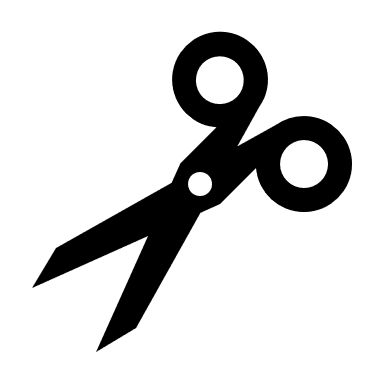 Set kryssJa, vi / jeg kommerNei, vi / jeg kommer ikke Namnet til eleven:Klasse:  Namn på foreldre/føresette: